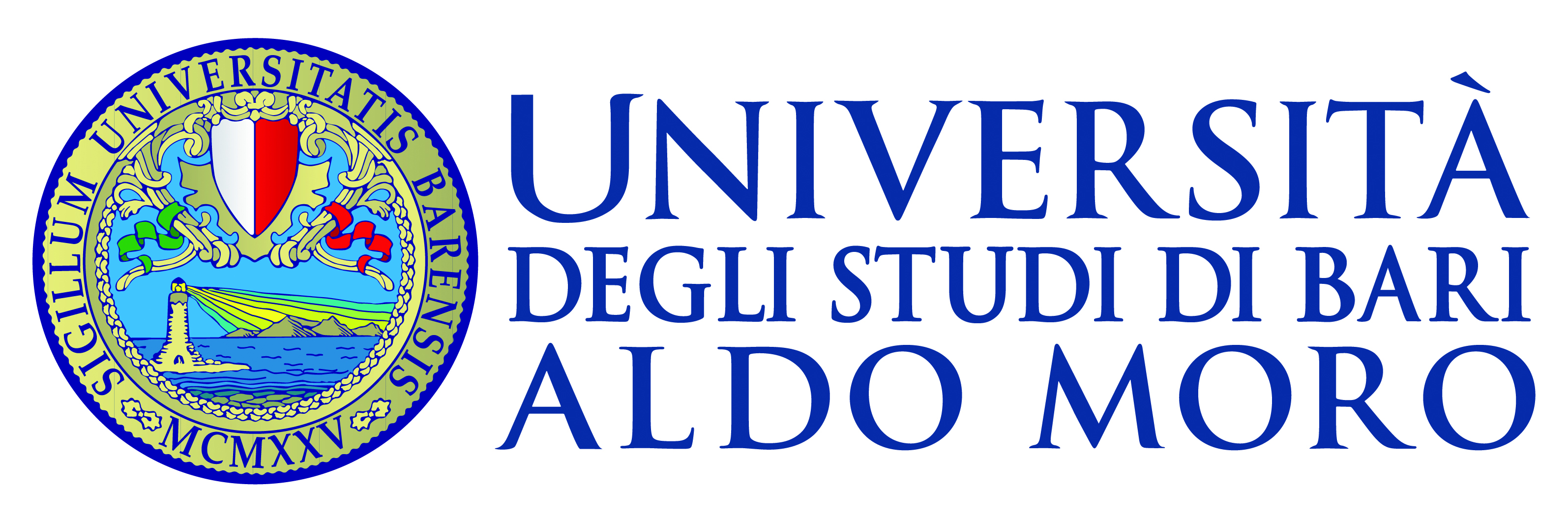 DIPARTIMENTO / SCUOLA DI ..........................................COMMISSIONE PARITETICA DOCENTI STUDENTI (CPDS)RELAZIONE ANNUALE 2019Sede dei Corsi di Studio:	Dipartimento di …………………………… – Università degli Studi Bari Aldo Moro (senza virgolette)	Indirizzo:	Recapiti telefonici	Indirizzo mail  …………………. Sito web (In caso di Corsi di Studio in sede decentrata indicarne anche l’indirizzo ed i recapiti)COMPOSIZIONE DELLA COMMISSIONE PARITETICAAlla data del xx/yy/2019COORDINATOREDOCENTISTUDENTIATTIVITA’ DELLA COMMISSIONE PARITETICANota del PQASi ricorda che la CPDS, oltre a redigere la Relazione Annuale, ha anche il compito di monitorare l’offerta formativa in generale (lettera a, comma 2, art. 15 del Regolamento Didattico- RD); esprimere una serie di pareri (lettere b, c, d, e, f, comma 2 dell’art 15 RD) quali:b) Parere sugli indicatori per la valutazionec) Parere sull’attivazione, disattivazione, soppressione, modifica e revisione dei CdS.d) Parere sull’efficacia didatticae) Parere sull’efficienza didatticaf) Parere sul regolamento didattico dei CdS (art. 12, comma 3 del D.M. n. 270/2004)Tali attività richiedono un impegno distribuito lungo tutto l’arco dell’anno e vanno documentate mediante i verbali delle riunioni.QUADRO AAnalisi e proposte su gestione e utilizzo dei questionari relativi alla soddisfazione degli studentiNota del PQADettagliare, nel caso, per i singoli CdS ed eventualmente indicare i punti di forza e di debolezza.Consultare le informazioni inserite nella SUA-CdS - Quadro B6 ed eventuali schede di valutazione interne predisposte dai gruppi di AQ dei CdS.Analizzare i seguenti aspetti e valutare:1) l’efficacia della procedura di rilevazione, i tempi di somministrazione dei questionari, le modalità di pubblicizzazione;2) il grado di copertura della rilevazione delle Opinioni degli studenti; 3) i dati con una chiara illustrazione della situazione e del livello di soddisfazione degli studenti sulle attività didattiche e sulla organizzazione della didattica per ciascun Corso di Studio;4) le eventuali criticità comuni ai corsi di laurea o dei singoli insegnamenti.Per la parte generale:Non superare una pagina di lunghezza per la sezione generale e comune a tutti i CdS.Descrivere i principali aspetti comuni e avvalersi di riferimenti esterni per eventuali analisi molto dettagliate e comprensive di grafici, figure o tabelle, anche realizzando documenti allegati specifici che potranno essere pubblicati e linkati nel testo.Specificare invece sotto, per ciascun Corso di Studio, elementi che scaturiscono dall’analisi e che differenziano il CdS dagli altri.Per la parte di dettaglio, se necessario, per ciascun CdS:Descrivere gli elementi degni di nota che scaturiscono dall’analisi curando la sinteticità del testo anche utilizzando riferimenti esterni come documenti già prodotti e disponibili sulle pagine web da indicare.Non inserire grafici, figure o tabelle ma limitarsi al solo testo.QUADRO A (segue)Nota del PQAProporre soluzioni coerenti, applicabili e verificabili.Le azioni proposte devono essere formulate in modo che siano ragionevolmente realizzabili con risorse di cui il Dipartimento/Corso di studio ha a disposizione o può reperire.Indicare a quali CdS le azioni proposte di seguito sono riferite o se si riferiscono a tutti i CdS del Dipartimento/Scuola.Possibilmente indicare per ciascuna Azione il target (misurabile) con cui poter verificare a fine anno successivo lo stato di avanzamento rispetto a quanto programmato.QUADRO BAnalisi e proposte in merito a materiali e ausili didattici, laboratori, aule, attrezzature, in relazione al raggiungimento degli obiettivi di apprendimento al livello desideratoNota del PQAIl Presidio consiglia di affidare, per un maggior coinvolgimento nei processi di miglioramento, la stesura della bozza di tale quadro alla componente studentesca della CPDS.Dettagliare, nel caso, per i singoli CdS ed eventualmente indicare i punti di forza e di debolezza.Consultare informazioni inserite nella SUA-CdS - Sezione B - Quadri B3 e B4; la Scheda di Monitoraggio Annuale (SMA), il Rapporto di Riesame Ciclico e le attività di monitoraggio messe in atto dalla CPDS (verbali, pareri, note) espresse nell’anno di riferimento. Ricordare che le CPDS sono chiamate ad esprimere parere obbligatorio preventivo sull’intera offerta formativa del dipartimento e sulla sua sostenibilità (in termini di adeguatezza strutturale e di docenti di riferimento).Analizzare i seguenti aspetti e valutare se:1) le metodologie di trasmissione della conoscenza e delle abilità (lezioni frontali, attività didattiche integrative, esercitazioni, tutorati, laboratori etc.) sono adeguate agli obiettivi di apprendimento che lo studente deve raggiungere;2) il materiale didattico disponibile è corrispondente ai programmi dei corsi di insegnamento, coerente con gli obiettivi formativi e con il carico di studio espresso in CFU;3) le strutture e le infrastrutture (laboratori, aule, attrezzature) sono adeguate agli obiettivi formativi.Per la parte generale:Non superare una pagina di lunghezza per la sezione generale e comune a tutti i CdS.Descrivere i principali aspetti comuni e avvalersi di riferimenti esterni per eventuali analisi molto dettagliate e comprensive di grafici, figure o tabelle, anche realizzando documenti allegati specifici che potranno essere pubblicati e linkati nel testo.Specificare invece sotto, per ciascun Corso di Studio, elementi che scaturiscono dall’analisi e che differenziano il CdS dagli altri.Per la parte di dettaglio, se necessario, per ciascun CdS:Descrivere gli elementi degni di nota che scaturiscono dall’analisi curando la sinteticità del testo anche utilizzando riferimenti esterni come documenti già prodotti e disponibili sulle pagine web da indicare.Non inserire grafici, figure o tabelle ma limitarsi al solo testo.QUADRO B (segue)Nota del PQALe azioni proposte devono essere formulate in modo che siano ragionevolmente realizzabili con risorse di cui il Dipartimento/Corso di studio ha a disposizione o può reperire.Indicare a quali CdS le azioni proposte di seguito sono riferite o se si riferiscono a tutti i CdS del Dipartimento/Scuola.Possibilmente indicare per ciascuna Azione il target (misurabile) con cui poter verificare a fine anno successivo lo stato di avanzamento rispetto a quanto programmato.QUADRO CAnalisi e proposte sulla validità dei metodi di accertamento delle conoscenze e abilità acquisite dagli studenti in relazione ai risultati di apprendimento attesiNota del PQADettagliare, nel caso, per i singoli CdS ed eventualmente indicare i punti di forza e di debolezzaSi consiglia di verificare la SUA‐ CdS ~ SEZIONE A ~ quadri A4.a, A4.b, A4.c, B1.a e che nelle schede dei singoli insegnamenti siano specificati i risultati di apprendimento attesi secondo quanto previsto dai Descrittori di Dublino o in alternativa che siano conformi al format fornito dal PQA ai Coordinatori dei CdS.Analizzare i seguenti aspetti e valutare se:1) le informazioni riportate nella SUA-CdS sono chiare, dettagliate e complete;2) la coerenza tra le attività formative programmate e i risultati di apprendimento specifici (conoscenza e comprensione, capacità di applicare conoscenza e comprensione) individuati dal CdS (Descrittori di Dublino 1 e 2);3) il grado di raggiungimento dei risultati di apprendimento da parte del laureato rispetto all’intero percorso formativo con particolare riferimento all’autonomia di giudizio, abilità comunicative e capacità di apprendimento (Descrittori di Dublino 3, 4 e 5);4) la corrispondenza tra gli obiettivi dei singoli insegnamenti e le attività formative erogate ed eventualmente richiedere modifiche e/o integrazioni ai contenuti dei programmi di riferimento.Per la parte generale:Non superare una pagina di lunghezza per la sezione generale e comune a tutti i CdS.Descrivere i principali aspetti comuni e avvalersi di riferimenti esterni per eventuali analisi molto dettagliate e comprensive di grafici, figure o tabelle, anche realizzando documenti allegati specifici che potranno essere pubblicati e linkati nel testo.Specificare invece sotto, per ciascun Corso di Studio, elementi che scaturiscono dall’analisi e che differenziano il CdS dagli altri.Per la parte di dettaglio, se necessario, per ciascun CdS:Descrivere gli elementi degni di nota che scaturiscono dall’analisi curando la sinteticità del testo anche utilizzando riferimenti esterni come documenti già prodotti e disponibili sulle pagine web da indicare.Non inserire grafici, figure o tabelle ma limitarsi al solo testo.QUADRO C (segue)Nota del PQALe azioni proposte devono essere formulate in modo che siano ragionevolmente realizzabili con risorse di cui il Dipartimento/Corso di studio ha a disposizione o può reperire.Indicare a quali CdS le azioni proposte di seguito sono riferite o se si riferiscono a tutti i CdS del Dipartimento/Scuola.Possibilmente indicare per ciascuna Azione il target (misurabile) con cui poter verificare a fine anno successivo lo stato di avanzamento rispetto a quanto programmato.QUADRO DAnalisi e proposte sulla completezza e sull’efficacia del Monitoraggio annuale e del Riesame ciclicoNota del PQADettagliare, nel caso, per i singoli CdS ed eventualmente indicare i punti di forza e di debolezza.Si ricorda che la Scheda di Monitoraggio Annuale (SMA) si basa sull’analisi di una serie d’indicatori, pubblicati sulla scheda SUA-CdS, è messa a disposizione della Commissione dai Coordinatori dei Corsi.Analizzare i seguenti aspetti e valutare se:1) nei documenti di riesame disponibili (RRC e SMA) sono state evidenziate le criticità maggiori dai dati e da eventuali segnalazioni/osservazioni.2) gli obiettivi prefissati e le conseguenti azioni intraprese sono coerenti con le problematiche individuate, rilevanti ed effettivamente migliorative del contesto di riferimento;3) le azioni correttive dichiarate sono state effettivamente realizzate e se sono state efficaci.4) gli interventi messi in atto abbiano prodotto dei risultati verificabili.Consultare la Scheda di Monitoraggio Annuale ed il Rapporto di Riesame Ciclico (ultimo disponibile) e le strategie di correzione a messe in atto dagli organi di gestione dei CdS.Per la parte generale:Non superare una pagina di lunghezza per la sezione generale e comune a tutti i CdS.Descrivere i principali aspetti comuni e avvalersi di riferimenti esterni per eventuali analisi molto dettagliate e comprensive di grafici, figure o tabelle, anche realizzando documenti allegati specifici che potranno essere pubblicati e linkati nel testo.Specificare invece sotto, per ciascun Corso di Studio, elementi che scaturiscono dall’analisi e che differenziano il CdS dagli altri.Per la parte di dettaglio, se necessario, per ciascun CdS:Descrivere gli elementi degni di nota che scaturiscono dall’analisi curando la sinteticità del testo anche utilizzando riferimenti esterni come documenti già prodotti e disponibili sulle pagine web da indicare.Non inserire grafici, figure o tabelle ma limitarsi al solo testo.QUADRO D (segue)Nota del PQALe azioni proposte devono essere formulate in modo che siano ragionevolmente realizzabili con risorse di cui il Dipartimento/Corso di studio ha a disposizione o può reperire.Indicare a quali CdS le azioni proposte di seguito sono riferite o se si riferiscono a tutti i CdS del Dipartimento/Scuola.Possibilmente indicare per ciascuna Azione il target (misurabile) con cui poter verificare a fine anno successivo lo stato di avanzamento rispetto a quanto programmato.QUADRO EAnalisi e proposte sull’effettiva disponibilità e correttezza delle informazioni fornite nelle parti pubbliche della SUA-CdSNota del PQAConsultare informazioni inserite nella SUA-CdS- ~ Presentazione e Sezioni A e B; Informazioni riportate nel sito web del dipartimento e del Corso di studioAnalizzare i seguenti aspetti e valutare:1) la completezza, chiarezza e puntualità delle informazioni pubbliche;2) se le informazioni inserite nelle parti pubbliche sono fruibili e intellegibili agli studenti ed all’utenza esterna;3) se il Dipartimento e l’istituzione universitaria abbiano reso effettivamente disponibili al pubblico, mediante una pubblicazione, regolare e accessibile, informazioni aggiornate, imparziali, obiettive, quantitative e qualitative, su ciascun Corso di Studio offertoPer la parte generale:Non superare una pagina di lunghezza per la sezione generale e comune a tutti i CdS.Descrivere i principali aspetti comuni e avvalersi di riferimenti esterni per eventuali analisi molto dettagliate e comprensive di grafici, figure o tabelle, anche realizzando documenti allegati specifici che potranno essere pubblicati e linkati nel testo.Specificare invece sotto, per ciascun Corso di Studio, elementi che scaturiscono dall’analisi e che differenziano il CdS dagli altri.Per la parte di dettaglio, se necessario, per ciascun CdS:Descrivere gli elementi degni di nota che scaturiscono dall’analisi curando la sinteticità del testo anche utilizzando riferimenti esterni come documenti già prodotti e disponibili sulle pagine web da indicare.Non inserire grafici, figure o tabelle ma limitarsi al solo testo.QUADRO E (segue)Nota del PQALe azioni proposte devono essere formulate in modo che siano ragionevolmente realizzabili con risorse di cui il Dipartimento/Corso di studio ha a disposizione o può reperire.Indicare a quali CdS le azioni proposte di seguito sono riferite o se si riferiscono a tutti i CdS del Dipartimento/Scuola.Possibilmente indicare per ciascuna Azione il target (misurabile) con cui poter verificare a fine anno successivo lo stato di avanzamento rispetto a quanto programmato.QUADRO FUlteriori proposte di miglioramentoNota del PQASi suggerisce di:proporre azioni coerenti, applicabili e verificabili;possibilmente indicare per ciascuna Azione il target (misurabile) con cui poter verificare a fine anno successivo lo stato di avanzamento rispetto a quanto programmato.Le azioni proposte devono essere formulate in modo che siano ragionevolmente realizzabili con risorse di cui il Dipartimento/Corso di studio ha a disposizione o può reperire.La presente relazione è stata approvata nella riunione del……….. come da verbale n°……Il COORDINATORE 								COMPONENTI DOCENTIProf.											Prof xxxxProf xxxxCOMPONENTI STUDENTI Stud xxxxStud XxxxNota del PQASi chiede la firma in calce di tutti i componenti della CP inclusi i rappresentanti degli studenti.Rispettare la formattazione del modello eliminando i suggerimenti del PQA riportati in colore rosso.n.Classedel CdSDenominazione delCorso di Studio (CdS)Struttura didattica di riferimento1Specificare la denominazione del Consiglio di: Corso di Studio / Classe / InterclasseSpecificare se in collaborazione con altro Dipartimento23Nome e CognomeFunzioneemailSpecificare la funzione Direttore/DelegatoNome e CognomeFunzioneemailSpecificare il corso di studio che si rappresentaNome e CognomeCorso di studioemailSpecificare il corso di studio che si rappresentaLa Commissione Paritetica del Dipartimento/Scuola di ………….. ha consultato ed analizzato, per la stesura della Relazione Annuale, la seguente documentazione (indicare la documentazione realmente consultata):SUA- CdS dei singoli corsi afferenti alla struttura didattica.Scheda di monitoraggio annuale dei CdSSchede Opinioni degli studentiRisultati questionari Almalaurea compilati dai laureatiDocumentazione relativa all’organizzazione didattica dei singoli corsiDocumentazione per l’Assicurazione della Qualità di AteneoDocumento Politiche Integrate del DipartimentoVerbali e documentazione riunioni precedentiRelazione Annuale della CPDS 2017Rapporto di Riesame annuale (SMA) 2017Rapporto di Riesame Ciclico 2017(Indicare eventuali altri documenti)Altre informazioni utili sono state ricavate consultando i seguenti siti web (indicare i siti realmente visitati):	http://www.uniba.it/ateneo/presidio-qualita/ava/anche per accesso e consultazione della SUA-CdS              http://www.universitaly.it/index.php/cercacorsi/universitaper la consultazione delle parti pubbliche della SUA-CdS	http://reportanvur.ict.uniba.it:443/birt/run?__report=Anvur_Qd.rptdesignper le schede opinione degli studenti.	http://www.uniba.it/ateneo/presidio-qualitaper la documentazione e le statistiche relative ai singoli CdS.	https://www.almalaurea.it/universita/indagini/laureati/profiloper le statistiche dei laureati.	http://www.uniba.it/ricerca/dipartimenti/................ (pagina web del dipartimento/scuola)per l’organizzazione didattica dei singoli CdS e per l’accesso ai programmi di studio.	http://www.uniba.it/ateneo/presidio-qualitaper eventuale ulteriore documentazione ritenuta utileLa documentazione è stata analizzata e discussa in diversi incontri:Calendario delle riunioniElencare le date delle riunioni svolte durante l’anno, gli argomenti affrontati ed i documenti consultati, riferirsi ad eventuali verbali di riunioni; in particolare, citare le riunioni obbligatorie per l’emissione dei pareri previsti dall’art. 12 del D.M. 270/2004 e dall’art. 15 del Regolamento Didattico di Ateneo.Mese, giorno e numero verbaleArgomenti trattati, documenti consultatiIndicare la presenza di un archivio cartaceoIndicare eventuale link sul sitoANALISIParte generale e comune a tutti i Corsi di studioCorso di Studio in…Corso di Studio in…Corso di Studio in…Aggiungere, se necessario, altri Corsi di studioPossibili fonti di consultazione:http://www.universitaly.it/index.php/cercacorsi/universita http://www.uniba.it/ateneo/presidio-qualita/ava/http://reportanvur.ict.uniba.it:443/birt/run?__report=Anvur_Qd.rptdesignhttps://oc.ict.uniba.it/home/nucleovalutazione/relazioni/opinione-degli-studenti-sulle-attivita-didatticheper le schede opinione degli studenti.PROPOSTEAzione n …Azione n …Azione n …ANALISIParte generale e comune a tutti i Corsi di studioCorso di Studio in…Corso di Studio in…Corso di Studio in…Aggiungere, se necessario, altri Corsi di studioPossibili fonti di consultazione:siti del Dipartimento e dei Corsi http://www.universitaly.it/index.php/cercacorsi/universita http://www.uniba.it/ateneo/presidio-qualita/ava/ PROPOSTEAzione n …Azione n …Azione n …ANALISIParte generale e comune a tutti i Corsi di studioCorso di Studio in…Corso di Studio in…Corso di Studio in…Aggiungere, se necessario, altri Corsi di studioPossibili fonti di consultazione (indicare i siti realmente visitati):siti del Dipartimento e dei Corsi http://www.universitaly.it/index.php/cercacorsi/universita http://www.uniba.it/ateneo/presidio-qualita/ava/ PROPOSTEAzione n …Azione n …Azione n …ANALISIParte generale e comune a tutti i Corsi di studioCorso di Studio in…Corso di Studio in…Corso di Studio in…Aggiungere, se necessario, altri Corsi di studioPossibili fonti di consultazione:siti del Dipartimento e dei Corsi http://www.uniba.it/ateneo/presidio-qualita/ava/PROPOSTEAzione n …Azione n …Azione n …ANALISIParte generale e comune a tutti i Corsi di studioCorso di Studio in…Corso di Studio in…Corso di Studio in…Aggiungere, se necessario, altri Corsi di studioFonti di consultazione http://www.universitaly.it/index.php/cercacorsi/universita http://www.uniba.it/ateneo/presidio-qualita/ava/http://www.uniba.it/ricerca/dipartimenti/ (Siti dei Dipartimenti) http://www.uniba.it/didattica per l’organizzazione didattica dei singoli CdS e per l’accesso ai programmi di studio.PROPOSTEAzione n …Azione n …Azione n …